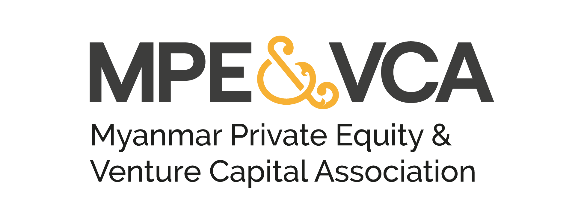 *This proxy form (and any power of attorney or other authority) must be delivered to the Company 72 hours prior to the meeting. The Proxy need not be a member of the Company.Please contact MPE&VCA office should you be unsure of your membership status or eligibility to vote. Please return the completed proxy form to the Secretariat, Trent Eddy, by 3:00 PM MMT on 1th December 2022.  Email: secretary@mpevca.org and CC: khun@mpevca.orgProxy FormProxy FormProxy FormFull name of memberFull name of memberFull name of memberAddress of memberAddress of memberAddress of memberAppointment of ProxyAppointment of ProxyAppointment of ProxyAppointment of ProxyAppointment of ProxyAppointment of ProxyAppointment of ProxyAppointment of ProxyAppointment of ProxyAppointment of ProxyAppointment of Proxy_____________________, being a member of Myanmar Private Equity Venture Capital Association Incorporated and entitled to attend and vote hereby appoint:_____________________, being a member of Myanmar Private Equity Venture Capital Association Incorporated and entitled to attend and vote hereby appoint:_____________________, being a member of Myanmar Private Equity Venture Capital Association Incorporated and entitled to attend and vote hereby appoint:_____________________, being a member of Myanmar Private Equity Venture Capital Association Incorporated and entitled to attend and vote hereby appoint:_____________________, being a member of Myanmar Private Equity Venture Capital Association Incorporated and entitled to attend and vote hereby appoint:_____________________, being a member of Myanmar Private Equity Venture Capital Association Incorporated and entitled to attend and vote hereby appoint:_____________________, being a member of Myanmar Private Equity Venture Capital Association Incorporated and entitled to attend and vote hereby appoint:_____________________, being a member of Myanmar Private Equity Venture Capital Association Incorporated and entitled to attend and vote hereby appoint:_____________________, being a member of Myanmar Private Equity Venture Capital Association Incorporated and entitled to attend and vote hereby appoint:_____________________, being a member of Myanmar Private Equity Venture Capital Association Incorporated and entitled to attend and vote hereby appoint:_____________________, being a member of Myanmar Private Equity Venture Capital Association Incorporated and entitled to attend and vote hereby appoint:the Chair of the meetingthe Chair of the meetingthe Chair of the meetingOR (write the full name of the person or corporation)OR (write the full name of the person or corporation)OR (write the full name of the person or corporation)Or failing the person named, or if no person is named, the Chair of the Meeting, as Proxy to act generally at the Meeting on my / our behalf and to vote in accordance with the following directions (or if no directions have been given, as my / our Proxy sees fit) at the Annual General Meeting of the Company to be held in-person and online on 13th December 2022 at 3:00 PM MMT (GMT + 6:30) and at any adjournment of that Meeting. Or failing the person named, or if no person is named, the Chair of the Meeting, as Proxy to act generally at the Meeting on my / our behalf and to vote in accordance with the following directions (or if no directions have been given, as my / our Proxy sees fit) at the Annual General Meeting of the Company to be held in-person and online on 13th December 2022 at 3:00 PM MMT (GMT + 6:30) and at any adjournment of that Meeting. Or failing the person named, or if no person is named, the Chair of the Meeting, as Proxy to act generally at the Meeting on my / our behalf and to vote in accordance with the following directions (or if no directions have been given, as my / our Proxy sees fit) at the Annual General Meeting of the Company to be held in-person and online on 13th December 2022 at 3:00 PM MMT (GMT + 6:30) and at any adjournment of that Meeting. Or failing the person named, or if no person is named, the Chair of the Meeting, as Proxy to act generally at the Meeting on my / our behalf and to vote in accordance with the following directions (or if no directions have been given, as my / our Proxy sees fit) at the Annual General Meeting of the Company to be held in-person and online on 13th December 2022 at 3:00 PM MMT (GMT + 6:30) and at any adjournment of that Meeting. Or failing the person named, or if no person is named, the Chair of the Meeting, as Proxy to act generally at the Meeting on my / our behalf and to vote in accordance with the following directions (or if no directions have been given, as my / our Proxy sees fit) at the Annual General Meeting of the Company to be held in-person and online on 13th December 2022 at 3:00 PM MMT (GMT + 6:30) and at any adjournment of that Meeting. Or failing the person named, or if no person is named, the Chair of the Meeting, as Proxy to act generally at the Meeting on my / our behalf and to vote in accordance with the following directions (or if no directions have been given, as my / our Proxy sees fit) at the Annual General Meeting of the Company to be held in-person and online on 13th December 2022 at 3:00 PM MMT (GMT + 6:30) and at any adjournment of that Meeting. Or failing the person named, or if no person is named, the Chair of the Meeting, as Proxy to act generally at the Meeting on my / our behalf and to vote in accordance with the following directions (or if no directions have been given, as my / our Proxy sees fit) at the Annual General Meeting of the Company to be held in-person and online on 13th December 2022 at 3:00 PM MMT (GMT + 6:30) and at any adjournment of that Meeting. Or failing the person named, or if no person is named, the Chair of the Meeting, as Proxy to act generally at the Meeting on my / our behalf and to vote in accordance with the following directions (or if no directions have been given, as my / our Proxy sees fit) at the Annual General Meeting of the Company to be held in-person and online on 13th December 2022 at 3:00 PM MMT (GMT + 6:30) and at any adjournment of that Meeting. Or failing the person named, or if no person is named, the Chair of the Meeting, as Proxy to act generally at the Meeting on my / our behalf and to vote in accordance with the following directions (or if no directions have been given, as my / our Proxy sees fit) at the Annual General Meeting of the Company to be held in-person and online on 13th December 2022 at 3:00 PM MMT (GMT + 6:30) and at any adjournment of that Meeting. Or failing the person named, or if no person is named, the Chair of the Meeting, as Proxy to act generally at the Meeting on my / our behalf and to vote in accordance with the following directions (or if no directions have been given, as my / our Proxy sees fit) at the Annual General Meeting of the Company to be held in-person and online on 13th December 2022 at 3:00 PM MMT (GMT + 6:30) and at any adjournment of that Meeting. Or failing the person named, or if no person is named, the Chair of the Meeting, as Proxy to act generally at the Meeting on my / our behalf and to vote in accordance with the following directions (or if no directions have been given, as my / our Proxy sees fit) at the Annual General Meeting of the Company to be held in-person and online on 13th December 2022 at 3:00 PM MMT (GMT + 6:30) and at any adjournment of that Meeting. Voting DirectionsVoting DirectionsVoting DirectionsVoting DirectionsVoting DirectionsVoting DirectionsVoting DirectionsVoting DirectionsVoting DirectionsVoting DirectionsVoting DirectionsVoting directions to your Proxy – please mark  to indicate your directions (if you do not make an indication the proxy will be free to exercise your vote in their discretion)Voting directions to your Proxy – please mark  to indicate your directions (if you do not make an indication the proxy will be free to exercise your vote in their discretion)Voting directions to your Proxy – please mark  to indicate your directions (if you do not make an indication the proxy will be free to exercise your vote in their discretion)Voting directions to your Proxy – please mark  to indicate your directions (if you do not make an indication the proxy will be free to exercise your vote in their discretion)Voting directions to your Proxy – please mark  to indicate your directions (if you do not make an indication the proxy will be free to exercise your vote in their discretion)Voting directions to your Proxy – please mark  to indicate your directions (if you do not make an indication the proxy will be free to exercise your vote in their discretion)Voting directions to your Proxy – please mark  to indicate your directions (if you do not make an indication the proxy will be free to exercise your vote in their discretion)Voting directions to your Proxy – please mark  to indicate your directions (if you do not make an indication the proxy will be free to exercise your vote in their discretion)Voting directions to your Proxy – please mark  to indicate your directions (if you do not make an indication the proxy will be free to exercise your vote in their discretion)Voting directions to your Proxy – please mark  to indicate your directions (if you do not make an indication the proxy will be free to exercise your vote in their discretion)Voting directions to your Proxy – please mark  to indicate your directions (if you do not make an indication the proxy will be free to exercise your vote in their discretion)Approval of the annual financial report, directors’ report and auditors report for the year ended 30 September 2021Approval of the annual financial report, directors’ report and auditors report for the year ended 30 September 2021Approval of the annual financial report, directors’ report and auditors report for the year ended 30 September 2021Approval of the annual financial report, directors’ report and auditors report for the year ended 30 September 2021Approval of the annual financial report, directors’ report and auditors report for the year ended 30 September 2021Yes	Yes	Yes	No	Abstain        Approval of the annual financial report and directors’ report for the year ended 31 March 2022Approval of the annual financial report and directors’ report for the year ended 31 March 2022Approval of the annual financial report and directors’ report for the year ended 31 March 2022Approval of the annual financial report and directors’ report for the year ended 31 March 2022Approval of the annual financial report and directors’ report for the year ended 31 March 2022Yes	Yes	Yes	No	Abstain        Appoint U Than Tint, Certified Public Accountant from Khin Su Htay & Associates Ltd as the auditor of the AssociationAppoint U Than Tint, Certified Public Accountant from Khin Su Htay & Associates Ltd as the auditor of the AssociationAppoint U Than Tint, Certified Public Accountant from Khin Su Htay & Associates Ltd as the auditor of the AssociationAppoint U Than Tint, Certified Public Accountant from Khin Su Htay & Associates Ltd as the auditor of the AssociationAppoint U Than Tint, Certified Public Accountant from Khin Su Htay & Associates Ltd as the auditor of the AssociationYes	Yes	Yes	No	Abstain        Appointment of new Directors to the Board of directors of MPE&VCA for 2022 – 2023*Appointment of new Directors to the Board of directors of MPE&VCA for 2022 – 2023*Appointment of new Directors to the Board of directors of MPE&VCA for 2022 – 2023*Appointment of new Directors to the Board of directors of MPE&VCA for 2022 – 2023*Appointment of new Directors to the Board of directors of MPE&VCA for 2022 – 2023**An election will be held for individual director positions if more than three nominations are received.  Nominees will be announced prior to the AGM and you may advise your proxy directly how you wish them to vote.  If no instructions are given the proxy may vote in their discretion. *An election will be held for individual director positions if more than three nominations are received.  Nominees will be announced prior to the AGM and you may advise your proxy directly how you wish them to vote.  If no instructions are given the proxy may vote in their discretion. *An election will be held for individual director positions if more than three nominations are received.  Nominees will be announced prior to the AGM and you may advise your proxy directly how you wish them to vote.  If no instructions are given the proxy may vote in their discretion. *An election will be held for individual director positions if more than three nominations are received.  Nominees will be announced prior to the AGM and you may advise your proxy directly how you wish them to vote.  If no instructions are given the proxy may vote in their discretion. *An election will be held for individual director positions if more than three nominations are received.  Nominees will be announced prior to the AGM and you may advise your proxy directly how you wish them to vote.  If no instructions are given the proxy may vote in their discretion. To signTo signTo signTo signTo signTo signTo signTo signTo signTo signTo signName of member Name of member NameName            Name            Name            NameTitleTitleRepresentativeRepresentativeRepresentative            Title            Title            TitleDate:Date:            Date:            Date:            Date: